Religious Education Year: Two    Teacher: Miss Harker	     Week Beginning: 6th July 2020 Our RE topic for this half term focuses on reconciliation and how we can make friendships and relationships with other human beings to live happily together.  As we explore this topic we think about how as Christians we believe that, in Jesus Christ, the world has been reconciled to God.  Through and in Christ, every human being is offered the power to reach out in forgiveness and peace, to receive and to offer reconciliation.Is it harder to say sorry or to forgive others?How do you feel when you say sorry?What must you do if someone has hurt you?How do you know when someone is really sorry?Think about these questions whilst reading the extracts on the next page.Now I’d like you to make up a sorry prayer: beginning: Dear God I am sorry for...Don’t forget to email me any pictures of your work when you have finished – y.harker300@durhamlearning.net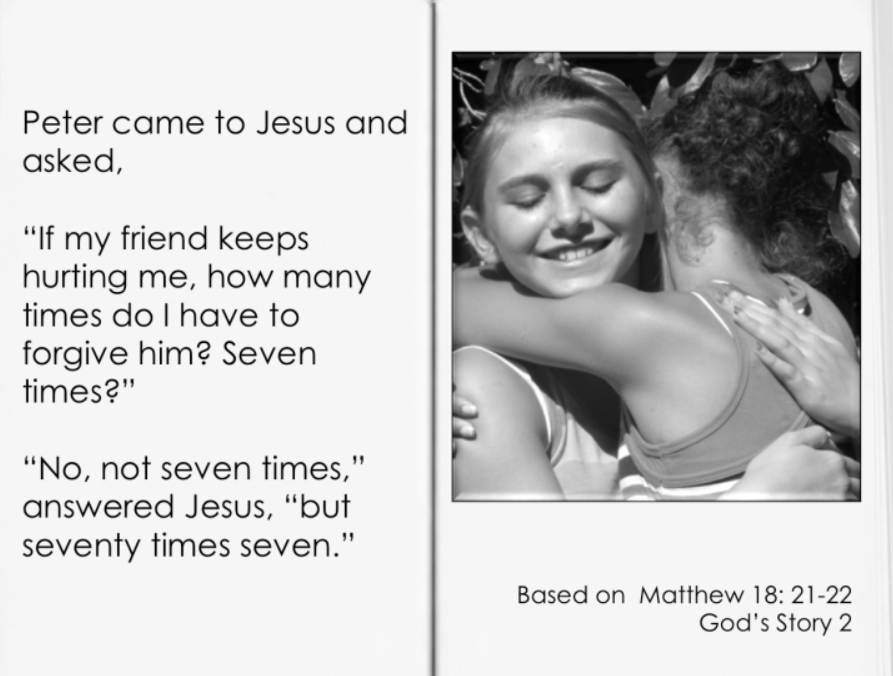 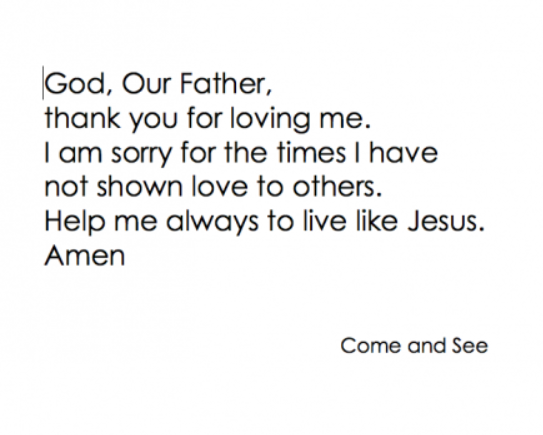 